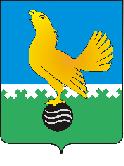 МУНИЦИПАЛЬНОЕ ОБРАЗОВАНИЕ городской округ Пыть-Ях Ханты-Мансийского автономного округа-ЮгрыАДМИНИСТРАЦИЯ ГОРОДАП О С Т А Н О В Л Е Н И ЕОб утверждении муниципальной программы города Пыть-Яха«Развитие образования в городе Пыть-Яхе» В соответствии с Бюджетным кодексом Российской Федерации, Федеральным законом от 06.10.2003 № 131-ФЗ «Об общих принципах организации местного самоуправления в Российской Федерации», Указами Президента Российской Федерации от 07.05.2018 № 204 «О национальных целях и стратегических задачах развития Российской Федерации на период до 2024 года», от 21.07.2020 № 474 «О национальных целях развития Российской Федерации на период до 2030 года», постановлением Правительства Ханты-Мансийского автономного округа–Югры от 10.11.2023 года № 550-п «О государственной программе Ханты-Мансийского автономного округа–Югры «Развитие образования», постановлением администрации города от 29.11.2023 № 326-па «О порядке разработки и реализации муниципальных программ города Пыть-Яха», распоряжением администрации города от 18.07.2013 № 1670-ра «О перечне муниципальных программ города Пыть-Яха»:Утвердить муниципальную программу «Развитие образования в городе Пыть-Яхе».2.	Определить управление по образованию администрации города ответственным исполнителем муниципальной программы «Развитие образования в городе Пыть-Яхе». 3.	Управлению по внутренней политике (Т.В. Староста) опубликовать постановление в печатном средстве массовой информации «Официальный вестник» и дополнительно направить для размещения в сетевом издании в информационно-телекоммуникационной сети «Интернет» - pyt-yahinform.ru.4. Отделу по обеспечению информационной безопасности                                     (А.А. Мерзляков) разместить постановление на официальном сайте администрации города в сети Интернет. 5.	Настоящее постановление вступает в силу с 01.01.2024.6.	Признать утратившими силу:- постановление администрации города Пыть-Яха от 29.12.2021 № 630-па «Об утверждении муниципальной программы города Пыть-Яха «Развитие образования в городе Пыть-Яхе»;- постановление администрации города Пыть-Яха от 12.07.2022 № 295-па «О внесении изменений в постановление администрации города от 29.12.2021      № 630-па «Об утверждении муниципальной программы города Пыть-Яха «Развитие образования в городе Пыть-Яхе»;- постановление администрации города Пыть-Яха от 25.10.2022 № 469-па «О внесении изменений в постановление администрации города от 29.12.2021     № 630-па «Об утверждении муниципальной программы города Пыть-Яха «Развитие образования в городе Пыть-Яхе»;- постановление администрации города Пыть-Яха от 06.12.2022 № 536-па «О внесении изменений в постановление администрации города от 29.12.2021      № 630-па «Об утверждении муниципальной программы города Пыть-Яха «Развитие образования в городе Пыть-Яхе»;- постановление администрации города Пыть-Яха от 13.01.2023 № 11-па «О внесении изменений в постановление администрации города от 29.12.2021              № 630-па «Об утверждении муниципальной программы города Пыть-Яха «Развитие образования в городе Пыть-Яхе»;- постановление администрации города Пыть-Яха от 11.10.2023 № 280-па «О внесении изменений в постановление администрации города от 29.12.2021       № 630-па «Об утверждении муниципальной программы города Пыть-Яха «Развитие образования в городе Пыть-Яхе».7.	Контроль за выполнением постановления возложить на заместителя главы города (направление деятельности – социальные вопросы).Глава города Пыть-Яха								Д.С. ГорбуновПриложение к постановлению администрациигорода Пыть-ЯхаПАСПОРТ Муниципальной программы«Развитие образования в городе Пыть-Яхе»1. Основные положения2. Показатели муниципальной программы3. План достижения показателей муниципальной программы в 2024 году4. Структура муниципальной программы5. Финансовое обеспечение муниципальной программыКуратор муниципальной программыЗаместитель главы города Пыть-Яха (направление деятельности - социальные вопросы)Ответственный исполнитель муниципальной программыУправление по образованию администрации города Пыть-Яха (далее – Управление)Период реализации муниципальной программы2024-2030Цели муниципальной программыЦель 1. Обеспечение доступности качественного образования, соответствующего требованиям инновационного развития экономики и современным потребностям общества в городе Пыть-ЯхеЦели муниципальной программыЦель 2. Формирование эффективной системы выявления, поддержки и развития способностей и талантов у детей и молодежиНаправления (подпрограммы) муниципальной программыНаправление 1 «Общее образование» Направления (подпрограммы) муниципальной программыНаправление 2 «Организация дополнительного образования, воспитания, отдыха и оздоровления детей»Объемы финансового обеспечения за весь период реализации16 092 359,2 тыс. рублейСвязь с национальными целями развития Российской Федерации/ государственной программой Ханты-Мансийского автономного округа - Югры1. Возможности для самореализации и развития талантов:
1.1. Показатель "Формирование эффективной системы выявления, поддержки и развития способностей и талантов у детей и молодежи, основанной на принципах справедливости, всеобщности и направленной на самоопределение и профессиональную ориентацию всех обучающихся".
1.2. Показатель "Вхождение Российской Федерации в число десяти ведущих стран мира по качеству общего образования".
2. Цифровая трансформация:
2.1. Показатель "Достижение "цифровой зрелости" ключевых отраслей экономики и социальной сферы, в том числе здравоохранения и образования, а также государственного управления".
3. Сохранение населения, здоровье и благополучие людей:
3.1. Показатель "Обеспечение устойчивого роста численности населения Российской Федерации".
4. Государственная программа Ханты-Мансийского автономного округа – Югры "Развитие образования"№ п/пНаименование показателяУровень показателяЕдиница измерения (по ОКЕИ)Базовое значениеБазовое значениеЗначение показателя по годамЗначение показателя по годамЗначение показателя по годамЗначение показателя по годамЗначение показателя по годамЗначение показателя по годамЗначение показателя по годамДокументОтветственный за достижение показателяСвязь с показателями национальных целей№ п/пНаименование показателяУровень показателяЕдиница измерения (по ОКЕИ)значениегод2024202520262027202820292030ДокументОтветственный за достижение показателяСвязь с показателями национальных целей12345678910  1112 13141516Цель 1 "Обеспечение доступности качественного образования, соответствующего требованиям инновационного развития экономики и современным потребностям общества в Ханты-Мансийском автономном округе - Югре"Цель 1 "Обеспечение доступности качественного образования, соответствующего требованиям инновационного развития экономики и современным потребностям общества в Ханты-Мансийском автономном округе - Югре"Цель 1 "Обеспечение доступности качественного образования, соответствующего требованиям инновационного развития экономики и современным потребностям общества в Ханты-Мансийском автономном округе - Югре"Цель 1 "Обеспечение доступности качественного образования, соответствующего требованиям инновационного развития экономики и современным потребностям общества в Ханты-Мансийском автономном округе - Югре"Цель 1 "Обеспечение доступности качественного образования, соответствующего требованиям инновационного развития экономики и современным потребностям общества в Ханты-Мансийском автономном округе - Югре"Цель 1 "Обеспечение доступности качественного образования, соответствующего требованиям инновационного развития экономики и современным потребностям общества в Ханты-Мансийском автономном округе - Югре"Цель 1 "Обеспечение доступности качественного образования, соответствующего требованиям инновационного развития экономики и современным потребностям общества в Ханты-Мансийском автономном округе - Югре"Цель 1 "Обеспечение доступности качественного образования, соответствующего требованиям инновационного развития экономики и современным потребностям общества в Ханты-Мансийском автономном округе - Югре"Цель 1 "Обеспечение доступности качественного образования, соответствующего требованиям инновационного развития экономики и современным потребностям общества в Ханты-Мансийском автономном округе - Югре"Цель 1 "Обеспечение доступности качественного образования, соответствующего требованиям инновационного развития экономики и современным потребностям общества в Ханты-Мансийском автономном округе - Югре"Цель 1 "Обеспечение доступности качественного образования, соответствующего требованиям инновационного развития экономики и современным потребностям общества в Ханты-Мансийском автономном округе - Югре"Цель 1 "Обеспечение доступности качественного образования, соответствующего требованиям инновационного развития экономики и современным потребностям общества в Ханты-Мансийском автономном округе - Югре"Цель 1 "Обеспечение доступности качественного образования, соответствующего требованиям инновационного развития экономики и современным потребностям общества в Ханты-Мансийском автономном округе - Югре"Цель 1 "Обеспечение доступности качественного образования, соответствующего требованиям инновационного развития экономики и современным потребностям общества в Ханты-Мансийском автономном округе - Югре"Цель 1 "Обеспечение доступности качественного образования, соответствующего требованиям инновационного развития экономики и современным потребностям общества в Ханты-Мансийском автономном округе - Югре"Цель 1 "Обеспечение доступности качественного образования, соответствующего требованиям инновационного развития экономики и современным потребностям общества в Ханты-Мансийском автономном округе - Югре"1.Доля педагогических работников общеобразовательных организаций, прошедших повышение квалификации, в том числе в центрах непрерывного повышения профессионального мастерстваМП*, РП в МП***Процент20202253,853,954,054,354,654,860,0Постановление Правительства Российской Федерации от 26 декабря 2017 года № 1642 "Об утверждении государственной программы Российской Федерации "Развитие образования";
федеральный проект "Современная школа" национального проекта "Образование"Управление по образованиюВхождение Российской Федерации в число 10 ведущих стран мира по качеству общего образования2.Доступность дошкольного образования для детей в возрасте от 1,5 до 3 летМП *Процент1002022100100100100100100100Постановление Правительства Российской Федерации от 26 декабря 2017 года № 1642 "Об утверждении государственной программы Российской Федерации "Развитие образования"Управление по образованиюОбеспечение устойчивого роста численности населения Российской Федерации3Доступность дошкольного образования для детей в возрасте от 3 до 7 летМП*Процент1002022100100100100100100100Постановление Правительства Российской Федерации от 26 декабря 2017 года № 1642 "Об утверждении государственной программы Российской Федерации "Развитие образования"Управление по образованиюОбеспечение устойчивого роста численности населения Российской Федерации4Доля обучающихся, для которых созданы равные условия получения качественного образования вне зависимости от места их нахождения посредством предоставления доступа к федеральной информационно-сервисной платформе цифровой образовательной средыМП*, РП в МП***Процент0,26202260606060606060Постановление Правительства Российской Федерации от 26 декабря 2017 года № 1642 "Об утверждении государственной программы Российской Федерации "Развитие образования"; федеральный проект "Цифровая образовательная среда" национального проекта "Образование"Управление по образованиюДостижение "цифровой зрелости" ключевых отраслей экономики и социальной сферы, в том числе здравоохранения и образования, а также государственного управленияЦель 2 "Формирование эффективной системы выявления, поддержки и развития способностей и талантов у детей и молодежи"Цель 2 "Формирование эффективной системы выявления, поддержки и развития способностей и талантов у детей и молодежи"Цель 2 "Формирование эффективной системы выявления, поддержки и развития способностей и талантов у детей и молодежи"Цель 2 "Формирование эффективной системы выявления, поддержки и развития способностей и талантов у детей и молодежи"Цель 2 "Формирование эффективной системы выявления, поддержки и развития способностей и талантов у детей и молодежи"Цель 2 "Формирование эффективной системы выявления, поддержки и развития способностей и талантов у детей и молодежи"Цель 2 "Формирование эффективной системы выявления, поддержки и развития способностей и талантов у детей и молодежи"Цель 2 "Формирование эффективной системы выявления, поддержки и развития способностей и талантов у детей и молодежи"Цель 2 "Формирование эффективной системы выявления, поддержки и развития способностей и талантов у детей и молодежи"Цель 2 "Формирование эффективной системы выявления, поддержки и развития способностей и талантов у детей и молодежи"Цель 2 "Формирование эффективной системы выявления, поддержки и развития способностей и талантов у детей и молодежи"Цель 2 "Формирование эффективной системы выявления, поддержки и развития способностей и талантов у детей и молодежи"Цель 2 "Формирование эффективной системы выявления, поддержки и развития способностей и талантов у детей и молодежи"Цель 2 "Формирование эффективной системы выявления, поддержки и развития способностей и талантов у детей и молодежи"Цель 2 "Формирование эффективной системы выявления, поддержки и развития способностей и талантов у детей и молодежи"Цель 2 "Формирование эффективной системы выявления, поддержки и развития способностей и талантов у детей и молодежи"1Доля детей в возрасте от 5 до 18 лет, охваченных дополнительным образованиемМП*, РП в НП**Процент86,9202287,587,787,988,188,588,789,0Постановление Правительства Российской Федерации от 26 декабря 2017 года № 1642 "Об утверждении государственной программы Российской Федерации "Развитие образования";
федеральный проект "Успех каждого ребенка" национального проекта "Образование"Управление по образованиюФормирование эффективной системы выявления, поддержки и развития способностей и талантов у детей и молодежи, основанной на принципах справедливости, всеобщности и направленной на самоопределение и профессиональную ориентацию всех обучающихся<*> Муниципальная программа <*> Муниципальная программа <*> Муниципальная программа <*> Муниципальная программа <*> Муниципальная программа <*> Муниципальная программа <*> Муниципальная программа <*> Муниципальная программа <*> Муниципальная программа <*> Муниципальная программа <*> Муниципальная программа <*> Муниципальная программа <*> Муниципальная программа <*> Муниципальная программа <*> Муниципальная программа <*> Муниципальная программа <**> Региональный проект, входящий в состав национального проекта<**> Региональный проект, входящий в состав национального проекта<**> Региональный проект, входящий в состав национального проекта<**> Региональный проект, входящий в состав национального проекта<**> Региональный проект, входящий в состав национального проекта<**> Региональный проект, входящий в состав национального проекта<**> Региональный проект, входящий в состав национального проекта<**> Региональный проект, входящий в состав национального проекта<**> Региональный проект, входящий в состав национального проекта<**> Региональный проект, входящий в состав национального проекта<**> Региональный проект, входящий в состав национального проекта<**> Региональный проект, входящий в состав национального проекта<**> Региональный проект, входящий в состав национального проекта<**> Региональный проект, входящий в состав национального проекта<**> Региональный проект, входящий в состав национального проекта<**> Региональный проект, входящий в состав национального проекта<***> Региональный проект, входящий в состав муниципального проекта<***> Региональный проект, входящий в состав муниципального проекта<***> Региональный проект, входящий в состав муниципального проекта<***> Региональный проект, входящий в состав муниципального проекта<***> Региональный проект, входящий в состав муниципального проекта<***> Региональный проект, входящий в состав муниципального проекта<***> Региональный проект, входящий в состав муниципального проекта<***> Региональный проект, входящий в состав муниципального проекта<***> Региональный проект, входящий в состав муниципального проекта<***> Региональный проект, входящий в состав муниципального проекта<***> Региональный проект, входящий в состав муниципального проекта<***> Региональный проект, входящий в состав муниципального проекта<***> Региональный проект, входящий в состав муниципального проекта<***> Региональный проект, входящий в состав муниципального проекта<***> Региональный проект, входящий в состав муниципального проекта<***> Региональный проект, входящий в состав муниципального проекта№ п/пЦели/показатели муниципальной программы Уровень показателяЕдиница измерения (по ОКЕИ)Плановые значения по кварталам/месяцамПлановые значения по кварталам/месяцамПлановые значения по кварталам/месяцамПлановые значения по кварталам/месяцамНа конец 2024 года№ п/пЦели/показатели муниципальной программы Уровень показателяЕдиница измерения (по ОКЕИ)I кварталII кварталIII кварталIV кварталНа конец 2024 года1.Цель 1. Обеспечение доступности качественного образования, соответствующего требованиям инновационного развития экономики и современным потребностям общества в городе Пыть-ЯхеЦель 1. Обеспечение доступности качественного образования, соответствующего требованиям инновационного развития экономики и современным потребностям общества в городе Пыть-ЯхеЦель 1. Обеспечение доступности качественного образования, соответствующего требованиям инновационного развития экономики и современным потребностям общества в городе Пыть-ЯхеЦель 1. Обеспечение доступности качественного образования, соответствующего требованиям инновационного развития экономики и современным потребностям общества в городе Пыть-ЯхеЦель 1. Обеспечение доступности качественного образования, соответствующего требованиям инновационного развития экономики и современным потребностям общества в городе Пыть-ЯхеЦель 1. Обеспечение доступности качественного образования, соответствующего требованиям инновационного развития экономики и современным потребностям общества в городе Пыть-ЯхеЦель 1. Обеспечение доступности качественного образования, соответствующего требованиям инновационного развития экономики и современным потребностям общества в городе Пыть-ЯхеЦель 1. Обеспечение доступности качественного образования, соответствующего требованиям инновационного развития экономики и современным потребностям общества в городе Пыть-Яхе1.1.Доля педагогических работников общеобразовательных организаций, прошедших повышение квалификации, в том числе в центрах непрерывного повышения профессионального мастерстваМП*, РП в МП***Процент13,426,940,353,853,81.2.Доступность дошкольного образования для детей в возрасте от 1,5 до 3 летМП *Процент100,0100,0100,0100,01001.3.Доступность дошкольного образования для детей в возрасте от 3 до 7 летМП*Процент100,0100,0100,0100,01001.4.Доля обучающихся, для которых созданы равные условия получения качественного образования вне зависимости от места их нахождения посредством предоставления доступа к федеральной информационно-сервисной платформе цифровой образовательной средыМП*, РП в МП***Процент60,060,060,060,0602.Цель 2. Формирование эффективной системы выявления, поддержки и развития способностей и талантов у детей и молодежиЦель 2. Формирование эффективной системы выявления, поддержки и развития способностей и талантов у детей и молодежиЦель 2. Формирование эффективной системы выявления, поддержки и развития способностей и талантов у детей и молодежиЦель 2. Формирование эффективной системы выявления, поддержки и развития способностей и талантов у детей и молодежиЦель 2. Формирование эффективной системы выявления, поддержки и развития способностей и талантов у детей и молодежиЦель 2. Формирование эффективной системы выявления, поддержки и развития способностей и талантов у детей и молодежиЦель 2. Формирование эффективной системы выявления, поддержки и развития способностей и талантов у детей и молодежиЦель 2. Формирование эффективной системы выявления, поддержки и развития способностей и талантов у детей и молодежи2.1.Доля детей в возрасте от 5 до 18 лет, охваченных дополнительным образованиемМП*, РП в НП**Процент83,383,679,687,587,5№ п/пЗадачи структурного элементаКраткое описание ожидаемых эффектов от реализации задачи структурного элементаСвязьс показателями12341.Направление (подпрограмма) "Общее образование"Направление (подпрограмма) "Общее образование"Направление (подпрограмма) "Общее образование"1.1.Региональный проект "Современная школа" Региональный проект "Современная школа" Региональный проект "Современная школа" Ответственный за реализацию: Управление по образованиюСрок реализации: 2019 - 2026Срок реализации: 2019 - 20261.1.1.Обеспечение возможности профессионального развития и обучения на протяжении всей профессиональной деятельности для педагогических работниковУвеличение доли педагогических работников, прошедших повышение квалификации, в том числе в центрах непрерывного повышения профессионального мастерства, до 60,0%Доля педагогических работников общеобразовательных организаций, прошедших повышение квалификации, в том числе в центрах непрерывного повышения профессионального мастерства.1.1.2.Обеспечение возможности детям получать качественное общее образование в условиях, отвечающих современным требованиям, независимо от места проживания ребенкаСоздание современной образовательной среды (создание детских технопарков "Кванториум", центров образования естественно-научной и технологической направленностей "Точка роста") для обеспечения возможности детям получать качественное общее образование в условиях, отвечающих современным требованиям, и развития современных компетенций и навыков, независимо от места проживания ребенкаДоля педагогических работников общеобразовательных организаций, прошедших повышение квалификации, в том числе в центрах непрерывного повышения профессионального мастерства.Доступность дошкольного образования для детей в возрасте от 3 до 7 лет1.2.Региональный проект "Цифровая образовательная среда"Региональный проект "Цифровая образовательная среда"Региональный проект "Цифровая образовательная среда"Ответственный за реализацию: Управление по образованиюСрок реализации: 2019 - 2026Срок реализации: 2019 - 20261.2.1.Создание и внедрение в общеобразовательных организациях цифровой образовательной средыОснащение (обновление) материально-технической базы с целью внедрения цифровой образовательной среды в 100% образовательных организаций общего и среднего профессионального образования, для создания условий развития цифровизации образовательного процесса для разных уровней образования, обеспечиваемой в том числе функционированием федеральной информационно-сервисной платформы цифровой образовательной средыДоля обучающихся, для которых созданы равные условия получения качественного образования вне зависимости от места их нахождения посредством предоставления доступа к федеральной информационно-сервисной платформе цифровой образовательной среды1.2.2.Обеспечение реализации цифровой трансформации системы образованияВнедрение новых образовательных технологий, включая внедрение федеральной информационно-сервисной платформы цифровой образовательной среды, позволяющей осваивать основные и дополнительные образовательные программы с применением электронного обучения и дистанционных образовательных технологий, обеспечив в том числе взаимодействие обучающихся и педагогов, обновление примерных основных образовательных программ общего образования, создание и внедрение в образовательную деятельность цифровых учебно-методических комплексов и цифрового образовательного контента, разработку образовательных модулей (программ) для школьников по вопросам искусственного интеллектаДоля обучающихся, для которых созданы равные условия получения качественного образования вне зависимости от места их нахождения посредством предоставления доступа к федеральной информационно-сервисной платформе цифровой образовательной среды1.3.Региональный проект "Повышение финансовой грамотности" Региональный проект "Повышение финансовой грамотности" Региональный проект "Повышение финансовой грамотности" Ответственный за реализацию: Управление по образованиюСрок реализации: 2024 - 2030Срок реализации: 2024 - 20301.3.1.Повышение финансовой грамотности и формирование финансовой культуры населения городаОбеспечение охвата 100% обучающихся образовательных организаций города образовательными программами, в которые включены элементы базовых основ финансовой грамотности и финансовой культуры на постоянной основе.Обеспечение непрерывного повышения квалификации педагогических работников общеобразовательных организаций, по программам "Основы финансовой грамотности".Доля педагогических работников общеобразовательных организаций, прошедших повышение квалификации, в том числе в центрах непрерывного повышения профессионального мастерства.Доступность дошкольного образования для детей в возрасте от 3 до 7 лет1.4.Комплекс процессных мероприятий "Содействие развитию дошкольного и общего образования"Комплекс процессных мероприятий "Содействие развитию дошкольного и общего образования"Комплекс процессных мероприятий "Содействие развитию дошкольного и общего образования"Ответственный за реализацию: Управление по образованиюСрок реализации: 2024 - 2030Срок реализации: 2024 - 20301.4.1.Внедрение обновленного содержания дошкольного, основного общего и среднего общего образования, новых методов обучения, обеспечивающих повышение качества дошкольного, основного общего и среднего общего образованияВнедрение в 100% организаций новых учебно-методических средств обеспечения реализации образовательных программ дошкольного образования, начального общего, основного общего и среднего общего образования, разработанных в соответствии с обновленными федеральными государственными образовательными стандартамиДоля педагогических работников общеобразовательных организаций, прошедших повышение квалификации, в том числе в центрах непрерывного повышения профессионального мастерства.Доступность дошкольного образования для детей в возрасте от 1,5 до 3 летДоступность дошкольного образования для детей в возрасте от 3 до 7 лет1.4.2.Внедрение системы моральных и материальных стимулов поддержки педагогических работниковОбеспечение повышения социальной значимости и престижа педагогической профессии, развитие системы поддержки и стимулирования педагогических работников, в том числе за счет:ежемесячного денежного вознаграждения за классное руководство 100% классных руководителей.Доля педагогических работников общеобразовательных организаций, прошедших повышение квалификации, в том числе в центрах непрерывного повышения профессионального мастерства.Доступность дошкольного образования для детей в возрасте от 1,5 до 3 летДоступность дошкольного образования для детей в возрасте от 3 до 7 лет1.4.3.Обеспечение обучающихся, получающих начальное общее образование в муниципальных образовательных организациях бесплатным горячим питаниемСоздание условий для воспитания у обучающихся культуры здорового питания, поддержания здоровья школьников, их физического и умственного развития, способности к эффективному обучениюДоля педагогических работников общеобразовательных организаций, прошедших повышение квалификации, в том числе в центрах непрерывного повышения профессионального мастерства.Доступность дошкольного образования для детей в возрасте от 1,5 до 3 летДоступность дошкольного образования для детей в возрасте от 3 до 7 лет1.5.Комплекс процессных мероприятий "Качество образования"Комплекс процессных мероприятий "Качество образования"Комплекс процессных мероприятий "Качество образования"Ответственный за реализацию: Управление по образованиюСрок реализации: 2024 - 2030Срок реализации: 2024 - 20301.5.1.Организация и проведение оценки качества образованияПроведение:объективной оценки качества образования обучающихся, освоивших образовательные программы основного общего и анализа полученных результатов;государственной итоговой аттестации обучающихся, освоивших образовательные программы основного общего и среднего общего образования, с применением технологий, регламентированных на федеральном уровнеДоля педагогических работников общеобразовательных организаций, прошедших повышение квалификации, в том числе в центрах непрерывного повышения профессионального мастерства.Доступность дошкольного образования для детей в возрасте от 1,5 до 3 летДоступность дошкольного образования для детей в возрасте от 3 до 7 лет2.Направление (подпрограмма) "Организация дополнительного образования, воспитания, отдыха и оздоровления детей"Направление (подпрограмма) "Организация дополнительного образования, воспитания, отдыха и оздоровления детей"Направление (подпрограмма) "Организация дополнительного образования, воспитания, отдыха и оздоровления детей"2.1.Региональный проект "Успех каждого ребенка"Региональный проект "Успех каждого ребенка"Региональный проект "Успех каждого ребенка"Ответственный за реализацию: Управление по образованиюСрок реализации: 2018 - 2026Срок реализации: 2018 - 20262.1.1.Создание и работа системы выявления, поддержки и развития способностей и талантов детей и молодежиОбеспечение доступности качественного дополнительного образования для разных социальных групп, включая детей, находящихся в трудной жизненной ситуации, вне зависимости от территории их проживания и вариативности дополнительных общеобразовательных программ, исходя из запросов, интересов и жизненного самоопределения детей (для осознанного выбора будущей профессии, понимания возможности реализации собственных жизненных планов, отношения к профессиональной деятельности как возможности участия в решении личных, общественных, государственных, общенациональных проблем).Стимулирование роста конкурентной среды в сфере дополнительного образования, включение реального сектора экономики в программы и проекты дополнительного образования детей.Создание условий для занятий физической культурой и спортомДоля детей в возрасте от 5 до 18 лет, охваченных дополнительным образованием.2.2.Региональный проект "Патриотическое воспитание граждан Российской Федерации" Региональный проект "Патриотическое воспитание граждан Российской Федерации" Региональный проект "Патриотическое воспитание граждан Российской Федерации" Ответственный за реализацию: Управление по образованиюСрок реализации: 2021 - 2026Срок реализации: 2021 - 20262.2.1.Обеспечение функционирования системы патриотического воспитания граждан Российской ФедерацииОбеспечение деятельности советников директора по воспитанию и взаимодействию с детскими общественными объединениями в общеобразовательных организациях.Внедрение рабочих программ воспитания обучающихся на основе разработанной Минпросвещения России примерной программы воспитания в 100% общеобразовательных организаций, организаций среднего профессионального образования и организаций высшего образования.Создание условий для развития системы межпоколенческого взаимодействия и обеспечения преемственности поколений, поддержки общественных инициатив и проектов, направленных на гражданское и патриотическое воспитание детей и молодежи.Обеспечение увеличения численности детей и молодежи в возрасте до 35 лет, вовлеченных в социально активную деятельность, через увеличение охвата патриотическими проектамиДоля детей в возрасте от 5 до 18 лет, охваченных дополнительным образованием.2.3.Комплекс процессных мероприятий "Содействие развитию летнего отдыха и оздоровления"Комплекс процессных мероприятий "Содействие развитию летнего отдыха и оздоровления"Комплекс процессных мероприятий "Содействие развитию летнего отдыха и оздоровления"Ответственный за реализацию: Управление по образованиюСрок реализации: 2024 - 2030Срок реализации: 2024 - 20302.3.1.Обеспечение отдыха и оздоровления детей, в том числе находящихся в трудной жизненной ситуацииОбеспечение:летнего и каникулярного отдыха и оздоровления, образования, воспитания, развития не менее 98% детей, подростков и молодежи Ханты-Мансийского автономного округа - Югры;вариативности программ развивающего отдыха и многообразия форм отдыха и оздоровления (загородные лагеря, лагеря с дневным пребыванием, этнолагеря, лагеря труда и отдыха, малозатратные формы: дворовые площадки, мероприятия, организуемые в дни летних каникул на разных площадках, тренинги, деловые игры, мастер-классы и др.);условий для личностного, творческого, духовного развития детей, формирования общей культуры, для занятий детей физической культурой и спортом, укрепления их здоровья, привития навыков здорового образа жизниДоля детей в возрасте от 5 до 18 лет, охваченных дополнительным образованием2.4.Комплекс процессных мероприятий "Содействие развитию дополнительного образования детей, воспитания"Комплекс процессных мероприятий "Содействие развитию дополнительного образования детей, воспитания"Комплекс процессных мероприятий "Содействие развитию дополнительного образования детей, воспитания"Ответственный за реализацию: Управление по образованиюСрок реализации: 2024 - 2030Срок реализации: 2024 - 20302.4.1.Обеспечение условий для выявления и развития способностей и талантов у детей и молодежиОбеспечение:реализации дополнительных общеобразовательных программ и мероприятий по выявлению и развитию одаренных детей и молодежи;проведения федеральных, окружных и региональных мероприятий, в том числе образовательных смен для одаренных детейДоля детей в возрасте от 5 до 18 лет, охваченных дополнительным образованием2.4.2.Воспитание всесторонне и гармонично развитой личностиОбеспечение условий для раскрытия и реализации созидательных способностей личности, ее умственно-интеллектуального и творческого потенциала, гражданского, национального, духовно-нравственного воспитания и развития детей и молодежи.Проведение мероприятий различных профилактических направленностей (профилактика дорожно-транспортного травматизма, профилактика потребления психоактивных веществ и др.), в целях воспитания ценностного отношения к здоровому образу жизни.Создание условий для формирования коммуникативной культуры в школьной среде и единого пространства психологического сопровождения (нормативного, организационного, управленческого, методического).Создание института внештатных психологов, обеспечивающих социальную помощь обучающимся, испытывающим трудности в освоении основных общеобразовательных программ, развитии и социальной адаптации, в целях повышения доступности и качества психологической помощи участникам образовательных отношенийДоля педагогических работников общеобразовательных организаций, прошедших повышение квалификации, в том числе в центрах непрерывного повышения профессионального мастерства.Доступность дошкольного образования для детей в возрасте от 1,5 до 3 летДоступность дошкольного образования для детей в возрасте от 3 до 7 летДоля детей в возрасте от 5 до 18 лет, охваченных дополнительным образованием3.Структурные элементы, не входящие в направления (подпрограммы)Структурные элементы, не входящие в направления (подпрограммы)Структурные элементы, не входящие в направления (подпрограммы)3.1.Комплекс процессных мероприятий "Комплексная безопасность образовательных организаций и учреждений подведомственных Управлению по образованию администрации г. Пыть-Ях"Комплекс процессных мероприятий "Комплексная безопасность образовательных организаций и учреждений подведомственных Управлению по образованию администрации г. Пыть-Ях"Комплекс процессных мероприятий "Комплексная безопасность образовательных организаций и учреждений подведомственных Управлению по образованию администрации г. Пыть-Ях"Ответственный за реализацию: Управление по образованиюСрок реализации: 2024 - 2030Срок реализации: 2024 - 20303.1.1.Создание современных условий для организации безопасного образовательного процессаОбеспечение соблюдения обязательных требований санитарно-эпидемиологической, пожарной, антитеррористической безопасности, комплексной безопасности и комфортных условий образовательного процесса. Внедрение энергосберегающих технологий в 100% образовательных организацийДоля педагогических работников общеобразовательных организаций, прошедших повышение квалификации, в том числе в центрах непрерывного повышения профессионального мастерства.Доступность дошкольного образования для детей в возрасте от 1,5 до 3 летДоступность дошкольного образования для детей в возрасте от 3 до 7 летДоля детей в возрасте от 5 до 18 лет, охваченных дополнительным образованиемНаименование муниципальной программы, структурного элемента / источник финансового обеспеченияОбъем финансового обеспечения по годам реализации, тыс. рублейОбъем финансового обеспечения по годам реализации, тыс. рублейОбъем финансового обеспечения по годам реализации, тыс. рублейОбъем финансового обеспечения по годам реализации, тыс. рублейОбъем финансового обеспечения по годам реализации, тыс. рублейНаименование муниципальной программы, структурного элемента / источник финансового обеспечения2024202520262027-2023Всего123456Муниципальная программа (всего), в том числе:2 258 730,6 2 304 701,8 2 309 553,2 9 219 373,6 16 092 359,2 Федеральный бюджет51 796,8 50 415,0 47 119,3 188 477,2 337 808,3 Бюджет автономного округа1 706 731,2 1 786 163,2 1 789 501,5 7 336 391,8 12 618 787,7 Местный бюджет422 308,2 390 229,2 395 038,0 1 382 927,0 2 590 502,4 Иные источники финансирования77 894,4 77 894,4 77 894,4 311 577,6 545 260,8 Региональный проект "Современная школа" (всего), в том числе:0,0 0,0 0,0 0,0 0,0 Региональный проект "Цифровая образовательная среда" (всего), в том числе:0,0 0,0 0,0 0,0 0,0 Региональный проект "Успех каждого ребенка" (всего), в том числе:69 652,4 62 098,9 62 227,2 248 908,8 442 887,3 Местный бюджет69 652,4 62 098,9 62 227,2 248 908,8 442 887,3 Региональный проект "Повышение финансовой грамотности" (всего), в том числе:0,0 0,0 0,0 0,0 0,0 Региональный проект "Патриотическое воспитание граждан Российской Федерации" (всего), в том числе:2 418,6 2 418,6 2 664,9 10 659,6 18 161,7 Федеральный бюджет455,1 455,1 465,5 1 862,0 3 237,7 Бюджет автономного округа711,7 711,7 945,0 3 780,0 6 148,4 Местный бюджет1 251,8 1 251,8 1 254,4 5 017,6 8 775,6 Комплекс процессных мероприятий "Содействие развитию дошкольного и общего образования" (всего), в том числе:2 097 056,8 2 150 749,2 2 155 084,8 8 825 560,8 15 228 451,6 Федеральный бюджет51 341,7 49 959,9 46 653,8 186 615,2 334 570,6 Бюджет автономного округа1 683 571,7 1 763 003,7 1 766 108,7 7 242 820,6 12 455 504,7 Местный бюджет285 509,0 261 151,2 265 687,9 1 089 587,4 1 901 935,5 Иные источники финансирования76 634,4 76 634,4 76 634,4 306 537,6 536 440,8 Комплекс процессных мероприятий "Качество образования" (всего), в том числе:0,0 0,0 0,0 0,0 0,0 Комплекс процессных мероприятий "Содействие развитию летнего отдыха и оздоровления" (всего), в том числе:79 802,6 79 634,9 79 776,1 134 244,4 373 458,0 Бюджет автономного округа22 447,8 22 447,8 22 447,8 89 791,2 157 134,6 Местный бюджет56 094,8 55 927,1 56 068,3 39 413,2 207 503,4 Иные источники финансирования1 260,0 1 260,0 1 260,0 5 040,0 8 820,0 Комплекс процессных мероприятий "Комплексная безопасность образовательных организаций и учреждений подведомственных Управлению по образованию администрации г. Пыть-Ях" (всего), в том числе:9 800,2 9 800,2 9 800,2 0,0 29 400,6 Местный бюджет9 800,2 9 800,2 9 800,2 0,0 29 400,6 